 THE FORM FOR PURCHASE OF FAMILY  PACKAGE1.Point of sale _______________________________________________________2.Info about a parent/guardian__________________________________________a)name and surname__________________________________________________3.Info about the other parent/guardian4. Info about childa) name and surname __________________________________________________b) date of birth________________________________________________________5. Info about childa) name and surname __________________________________________________b) date of birth________________________________________________________6. Info about childa) name and surname __________________________________________________b) date of birth ________________________________________________________User categories: Adults are persons who are or wil turn 12-64 years of age during the season(winter or summer).Children are persons who are or will turn 6 – 11 years of age during the season(winter or summer).Children aged 0-5 years of age are entitled to free skiing, but have to be accompanied by an adult.Seniors are persons who are or will turn 65 and older, during the season (winter or summer).Under full moral, material, misdemeanor and criminal responsibility, I declare that the all info  are correct, as well as that I am informed with and agree with the rules for using the ski pass on the Ski Resort "Jahorina", and the general rules and conditions / category of users for the buying  ski pass for the family package.I/We understand that the ski passes are personalized / issued with the stated name, surname and photo of the user. I/We understand that the ski pass must not be given to another person for use and that such behavior is considered to be an abuse of the ski pass. I/We understand that I am obliged to report the loss of a ski pass on the same day at one of the point of sale OC "Jahorina" Pale.If there is an abuse of the ski pass ( giving wrong information or giving the ski pass to another person for use) and endangering the general safety, caused by my fault or the fault of the above child / children, I declare that I am aware that the ski pass can be permanently taken away without compensation and in that case I accept material responsibility.Date ___________                 Signature of parent/guardian_________________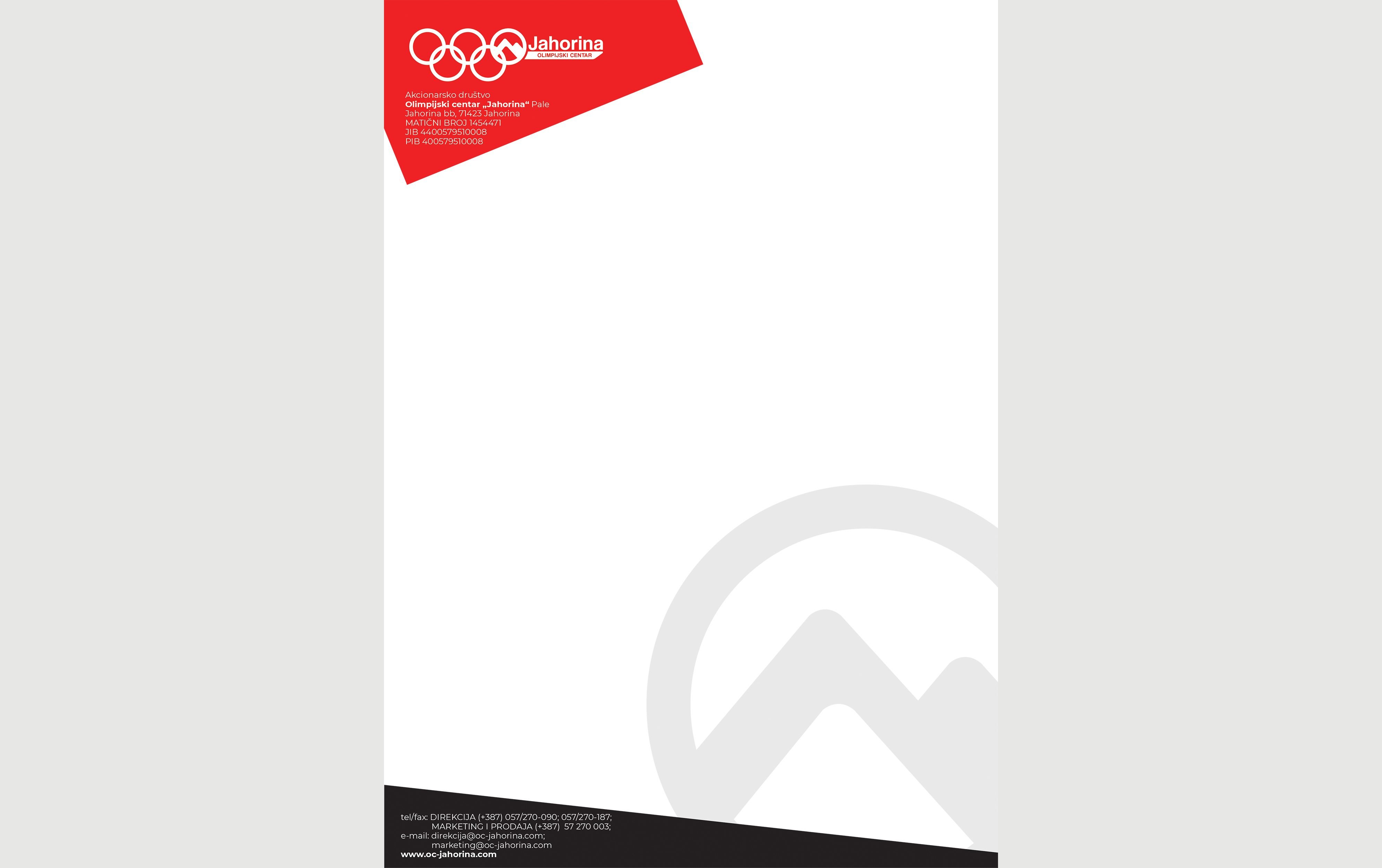 